Диагностика психического развития детей старшей группы (начало года)Фамилия, имя ребенка ________________________________________Дата рождения ______________Возраст на момент обследования ___Дата обследования __________ Детский сад № _____Группа _______Построй домик.Диагностика умения сосредоточиваться, распределять внимание, развивать сенсорное восприятие «Построим домик»Инструкция: посмотри на правый и левый домики,  в правом домике тебе надо добавить линии, чтобы два домика получились одинаковыми.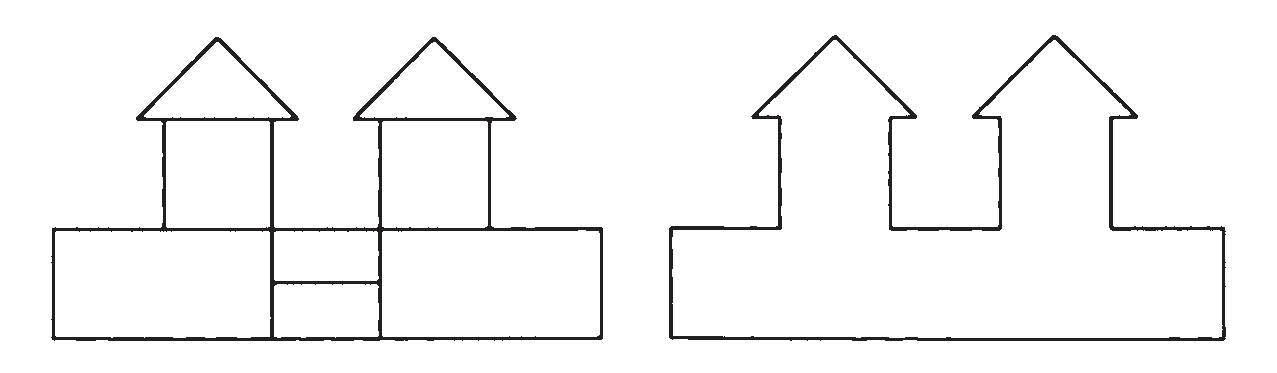 